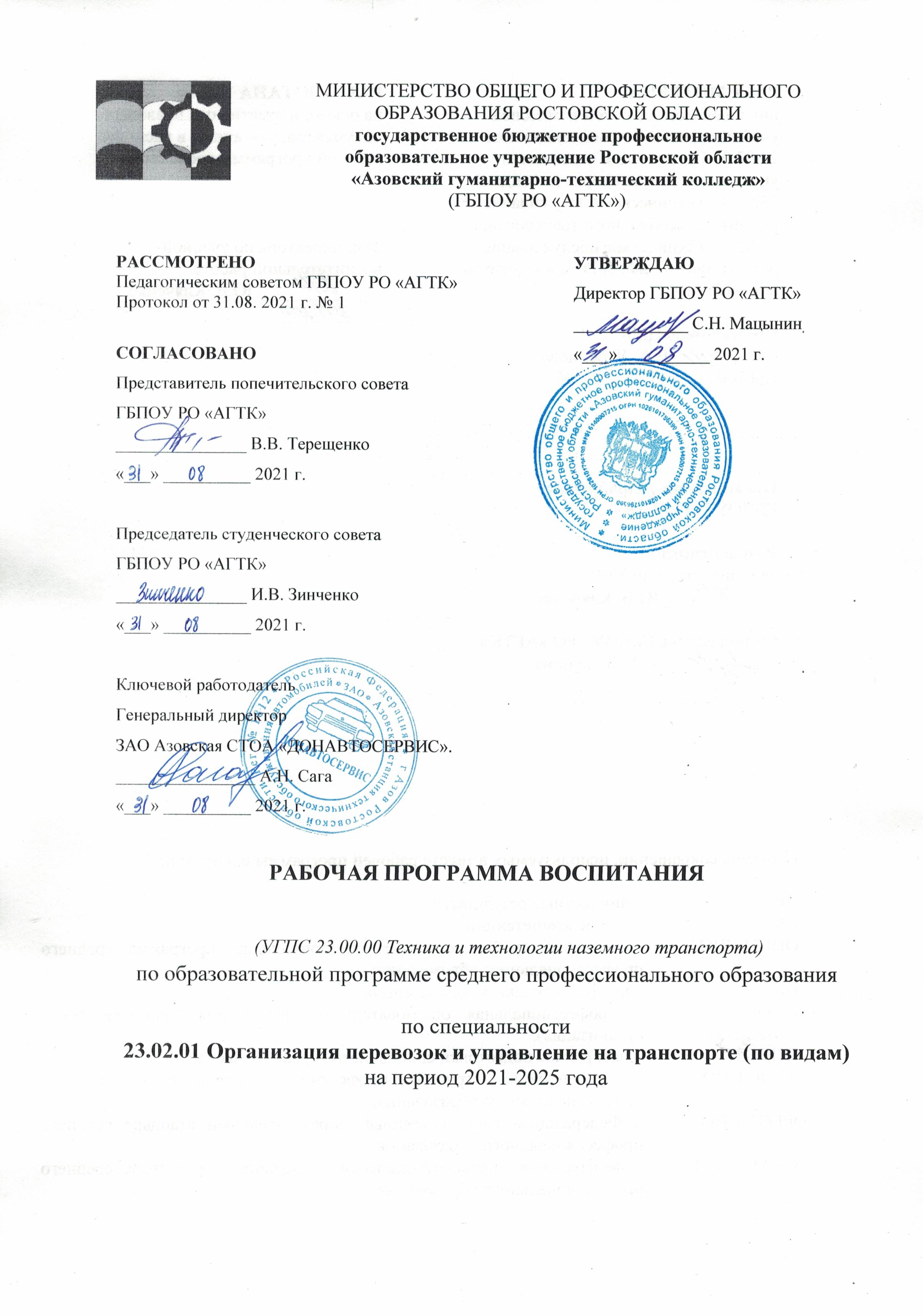 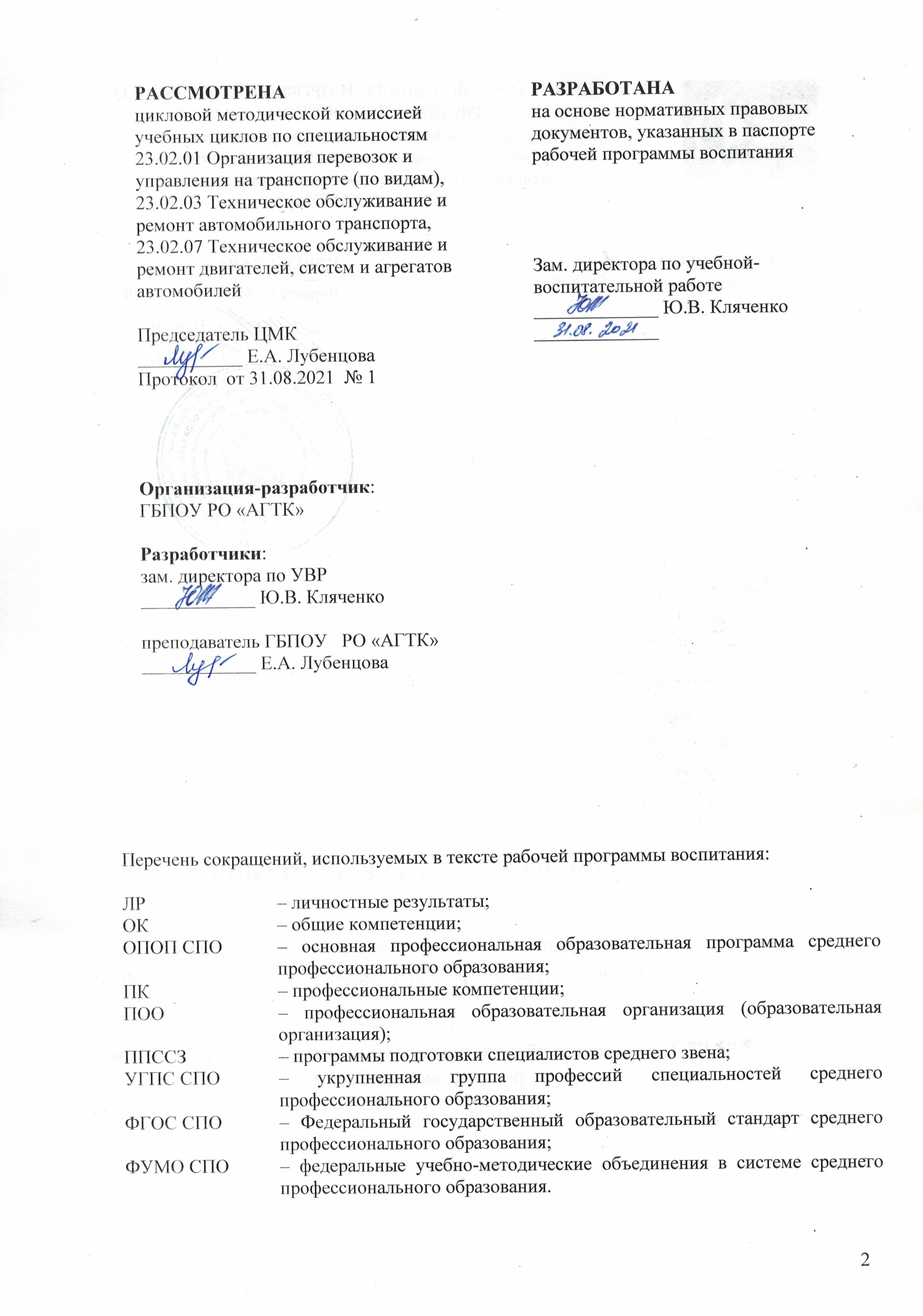 СОДЕРЖАНИЕ1 ПАСПОРТ РАБОЧЕЙ ПРОГРАММЫ ВОСПИТАНИЯТаблица 1Данная рабочая программа воспитания разработана с учетом преемственности целей и задач Примерной программы воспитания для общеобразовательных организаций, одобренной решением Федерального учебно-методического объединения по общему образованию (утв. Протоколом заседания УМО по общему образованию Минпросвещения России № 2/20 от 02.06.2020 г.).Согласно Федеральному закону «Об образовании» от 29.12.2012 г. № 273-ФЗ (в ред. Федерального закона от 31.07.2020 г. № 304-ФЗ) «воспитание – деятельность, направленная на развитие личности, создание условий для самоопределения и социализации обучающихся на основе социокультурных, духовно-нравственных ценностей и принятых в российском обществе правил  и норм поведения в интересах человека, семьи, общества и государства, формирование у обучающихся чувства патриотизма, гражданственности, уважения к памяти защитников Отечества и подвигам Героев Отечества, закону и правопорядку, человеку труда и старшему поколению, взаимного уважения, бережного отношения к культурному наследию и традициям многонационального народа Российской Федерации, природе и окружающей среде».При разработке формулировок личностных результатов учет требований Закона в части формирования у обучающихся чувства патриотизма, гражданственности, уважения к памяти защитников Отечества и подвигам Героев Отечества, закону и правопорядку, человеку труда и старшему поколению, взаимного уважения, бережного отношения к культурному наследию и традициям многонационального народа Российской Федерации, природе и окружающей среде, бережного отношения к здоровью, эстетических чувств и уважения к ценностям семьи, является обязательным. Таблица 2 – Общие требования к личностным результатам выпускников СПОПланируемые личностные результаты 
в ходе реализации образовательной программыТаблица 32 ТРЕБОВАНИЯ К РЕСУРСНОМУ ОБЕСПЕЧЕНИЮ ВОСПИТАТЕЛЬНОЙ РАБОТЫРесурсное обеспечение воспитательной работы в ГБПОУ РО «Азовский гуманитарно-технический колледж» направлено на создание условий для осуществления воспитательной деятельности обучающихся, в том числе инвалидов и лиц с ОВЗ, в контексте реализации образовательной программы по специальности 23.02.01 Организация перевозок и управление на транспорте (по видам). Воспитательный процесс в образовательной организации ГБПОУ РО «Азовский гуманитарно-технический колледж» по направлению подготовки  специальности 23.02.01 Организация перевозок и управление на транспорте (по видам) организован на основе настоящей рабочей программы воспитания, направлен на развитие личности, создание условий для самоопределения и социализации, обучающихся на основе социокультурных, духовно-нравственных ценностей и принятых в российском обществе правил и норм поведения в интересах человека, семьи, общества и государства, формирование у обучающихся чувства патриотизма, гражданственности, уважения к памяти защитников Отечества и подвигам Героев Отечества, закону и правопорядку, человеку труда и старшему поколению, взаимного уважения, бережного отношения к культурному наследию и традициям многонационального народа Российской Федерации, природе и окружающей среде.Воспитательный процесс в ГБПОУ РО «Азовский гуманитарно-технический колледж» базируется на традициях профессионального воспитания:гуманистический характер воспитания и обучения;приоритет общечеловеческих ценностей, жизни и здоровья человека, свободного развития личности;воспитание гражданственности, трудолюбия, уважения к правам и свободам человека, любви к окружающему миру, Родине, семье;развитие национальных и региональных культурных традиций в условиях многонационального государства;демократический государственно-общественный характер управления образованием.Основными традициями воспитания в ГБПОУ РО «Азовский гуманитарно-технический колледж» являются следующие: нравственно-патриотическое воспитание;художественно-эстетическое воспитание;воспитание здорового образа жизни2.1 Нормативно-правовое обеспечение воспитательной работыПрограмма воспитания в ГБПОУ РО «Азовский гуманитарно-технический колледж» разрабатывается в соответствии с нормативно-правовыми документами федеральных органов исполнительной власти в сфере образования, требованиями ФГОС СПО, с учетом сложившегося опыта воспитательной деятельности и имеющимися необходимыми ресурсами в профессиональной образовательной организации:- Правила внутреннего распорядка обучающихся ГБПОУ РО «АГТК» утверждено приказом директором № 26 од от 31.08.2018г;- Положение о педагогическом совете ГБПОУ РО «АГТК» утверждено приказом директором № 26 од от 31.08.2018г;- Положение о попечительском совете ГБПОУ РО «АГТК» утверждено приказом директором № 26 од от 31.08.2018г;- Положение о методическом совете ГБПОУ РО «АГТК» утверждено приказом директором № 26 од от 31.08.2018г;- Положение о порядке посещения обучающимися по их выбору мероприятий, не предусмотренных учебным планом ГБПОУ РО «АГТК» утверждено приказом директором № 26 од от 31.08.2018г;- Положение о классном руководстве (руководстве группой) ГБПОУ РО «АГТК» утверждено приказом директором      № 26 од от 31.08.2018г;- Положение об уполномоченном по правам ребенка в ГБПОУ РО «АГТК» утверждено приказом директором      № 26 од от 31.08.2018г;– Положение о дополнительных академических правах и мерах социальной поддержки, предоставляемых обучающимся в ГБПОУ РО «АГТК» утверждено приказом директором      № 26 од от 31.08.2018г.2.2 Кадровое обеспечение воспитательной работыДля реализации программы воспитания ГБПОУ РО «Азовский гуманитарно-технический колледж» укомплектован квалифицированными специалистами. Управление воспитательной работой обеспечивается кадровым составом, включающим директора ГБПОУ РО «Азовский гуманитарно-технический колледж», который несет ответственность за организацию воспитательной работы в профессиональной образовательной организации, заместителя директора по учебно-воспитательной работе, непосредственно курирующего обеспечение воспитательной работы, педагога-организатора, социального педагога, классных руководителей студенческих групп, преподавателей, мастеров производственного обучения. 2.3 Материально-техническое обеспечение воспитательной работыГБПОУ РО «Азовский гуманитарно-технический колледж» располагает материально-технической базой, обеспечивающей проведение указанных в рабочей программе мероприятий. Основными условиями реализации рабочей программы воспитания являются соблюдение безопасности, выполнение противопожарных правил, санитарных норм и требований.Для проведения воспитательной работы ГБПОУ РО «Азовский гуманитарно-технический колледж» обладает следующими ресурсами: библиотека; актовый зал с акустическим, световым и мультимедийным оборудованием; спортивный зал со спортивным оборудованием. В ГБПОУ РО «АГТК» имеются различные средства обучения и воспитания: учебная литература, наглядные пособия, плакаты, стенды, макеты, компьютеры, ноутбуки. Безусловным достижением в информационно-методическом обеспечении является расширение использования в учебном процессе мультимедийной техники, обучающих программ, учебных программно-информационных средств.Библиотека колледжа является центром распространения знаний, духовного и интеллектуального общения, культуры. Обслуживание читателей осуществляется в соответствии с Положением о библиотеке ГБПОУ РО «АГТК». Правила пользования библиотекой регламентируют общий порядок организации обслуживания читателей, права и обязанности библиотеки и читателя. Библиотека располагает достаточным количеством изданий, необходимых студентам для подготовки к семинарским и практическим занятиям, написания контрольных, курсовых и выпускных квалификационных работ.Созданы условия для занятий на объектах спорта. В колледже имеется спортивный зал для проведения занятий по физической подготовке, оборудованный спортивным инвентарем. В наличии мячи, скакали, обручи, силовые тренажеры.2.4 Информационное обеспечение воспитательной работыИнформационное обеспечение воспитательной работы имеет в своей инфраструктуре объекты, обеспеченные средствами связи, компьютерной и мультимедийной техникой, интернет-ресурсами и специализированным оборудованием.Информационное обеспечение воспитательной работы в ГБПОУ РО «Азовский гуманитарно-технический колледж» направлено на: информирование о возможностях для участия обучающихся в социально значимой деятельности; информационную и методическую поддержку воспитательной работы; планирование воспитательной работы и её ресурсного обеспечения; мониторинг воспитательной работы; дистанционное взаимодействие всех участников (обучающихся, педагогических работников, органов управления в сфере образования, общественности, работодателей); дистанционное взаимодействие с другими организациями социальной сферы;студенческое самоуправление, молодежные общественные объединения, цифровая среда.Информационное обеспечение воспитательной работы включает: комплекс информационных ресурсов, в том числе цифровых, совокупность технологических и аппаратных средств (компьютеры, принтеры, сканеры и др.).Информационное обеспечение реализации программы, позволяющее создать публичную «декларацию» роли ПОО как полноценного участника общественных и деловых отношений выражается в следующем:– создание и ведение официального сайта образовательной организации на общедоступной платформе Интернет. На нем размещена официальная информация об ОО; новости и мероприятия, проводимые на базе ОО; также имеются вкладки с информацией для родителей и абитуриентов и т.д.– создание и ведение сообществ: образовательной организации https://vk.com/ (ВК) https://www.instagram.com/agtk61 (Инстаграм)/ -сообществ учебных группы на платформе социальной сети в ВК. Своевременное ведение страниц и их наполнение обеспечивает результативность взаимодействия с обучающимися; оперативность ознакомления обучающихся, педагогов и родителей с ожидаемыми результатами тех или иных образовательных задач; представление в открытом доступе всей необходимой информации об образовательном и воспитательном процессах.
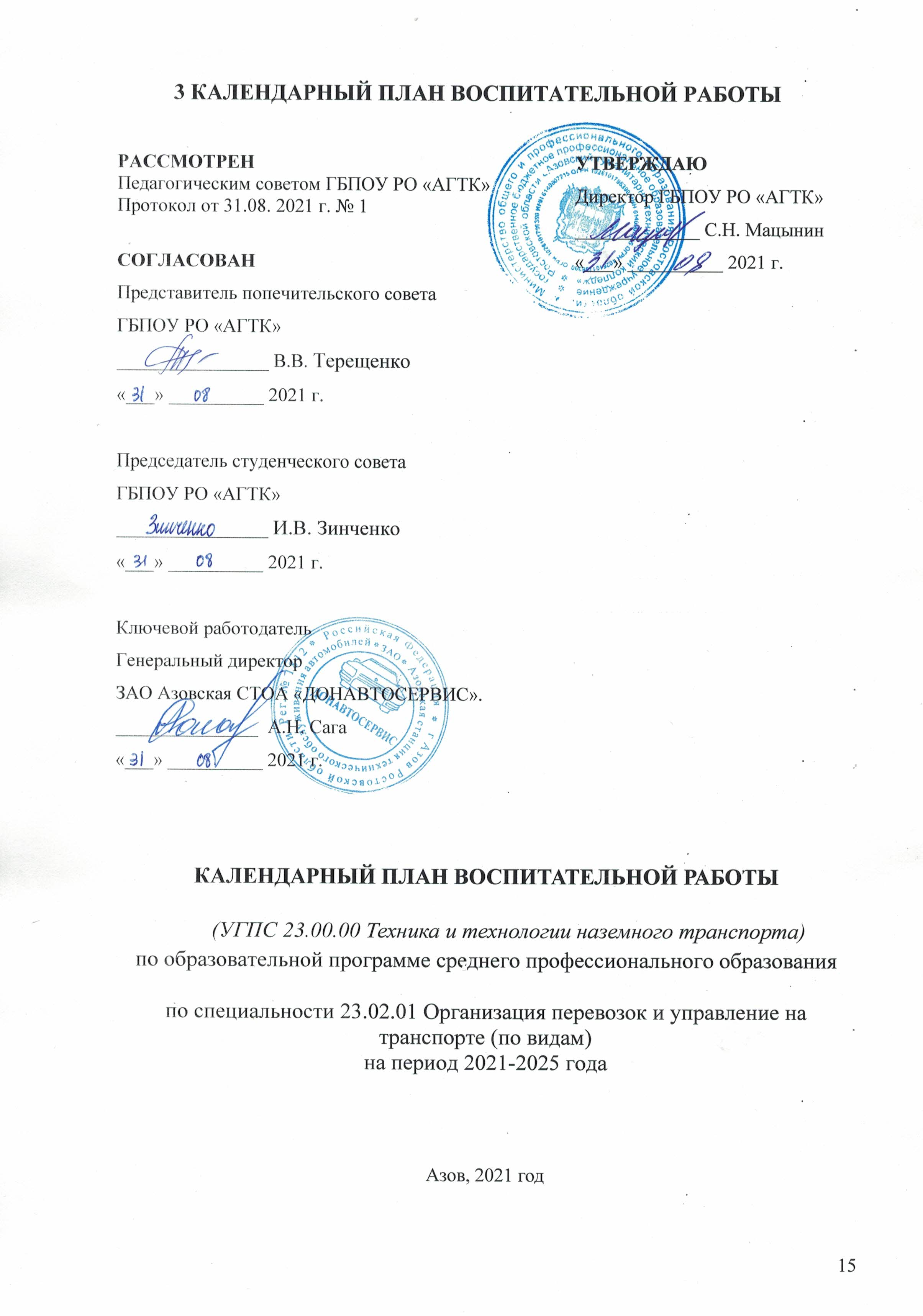 В ходе планирования воспитательной деятельности учтён воспитательный потенциал участия студентов в мероприятиях, проектах, конкурсах, акциях, проводимых на уровне: Российской Федерации, в том числе: – «Россия - страна возможностей» https://rsv.ru/; – «Большая перемена» https://bolshayaperemena.online/; – «Лидеры России» https://лидерыроссии.рф/; – «Мы Вместе» (волонтерство) https://onf.ru; – отраслевые конкурсы профессионального мастерства; – движения «Ворлдскиллс Россия»; – движения «Абилимпикс»; субъектов Российской Федерации (в соответствии с утвержденным региональным планом значимых мероприятий), в том числе «День города» и др. а также отраслевых профессионально значимых событиях и праздниках.4 ОЦЕНКА ОСВОЕНИЯ ОБУЧАЮЩИМИСЯ ОСНОВНОЙ ОБРАЗОВАТЕЛЬНОЙ ПРОГРАММЫ В ЧАСТИ ДОСТИЖЕНИЯ ЛИЧНОСТНЫХ РЕЗУЛЬТАТОВОценка достижения обучающимися личностных результатов проводится в рамках контрольных и оценочных процедур, предусмотренных настоящей программой. Комплекс примерных критериев оценки личностных результатов обучающихся:демонстрация интереса к будущей профессии;оценка собственного продвижения, личностного развития;положительная динамика в организации собственной учебной деятельности по результатам самооценки, самоанализа и коррекции ее результатов;ответственность за результат учебной деятельности и подготовки 
к профессиональной деятельности;проявление высокопрофессиональной трудовой активности;участие в исследовательской и проектной работе;участие в конкурсах профессионального мастерства, олимпиадах по профессии, викторинах, в предметных неделях;соблюдение этических норм общения при взаимодействии с обучающимися, преподавателями, мастерами и руководителями практики;конструктивное взаимодействие в учебном коллективе/бригаде;демонстрация навыков межличностного делового общения, социального имиджа;готовность к общению и взаимодействию с людьми самого разного статуса, этнической, религиозной принадлежности и в многообразных обстоятельствах;сформированность гражданской позиции; участие в волонтерском движении;  проявление мировоззренческих установок на готовность молодых людей к работе 
на благо Отечества;проявление правовой активности и навыков правомерного поведения, уважения к Закону;отсутствие фактов проявления идеологии терроризма и экстремизма среди обучающихся;отсутствие социальных конфликтов среди обучающихся, основанных 
на межнациональной, межрелигиозной почве;участие в реализации просветительских программ, поисковых, археологических, 
военно-исторических, краеведческих отрядах и молодежных объединениях; добровольческие инициативы по поддержки инвалидов и престарелых граждан;проявление экологической культуры, бережного отношения к родной земле, природным богатствам России и мира;демонстрация умений и навыков разумного природопользования, нетерпимого отношения к действиям, приносящим вред экологии;демонстрация навыков здорового образа жизни и высокий уровень культуры здоровья обучающихся;проявление культуры потребления информации, умений и навыков пользования компьютерной техникой, навыков отбора и критического анализа информации, умения ориентироваться в информационном пространстве;участие в конкурсах профессионального мастерства и в командных проектах; проявление экономической и финансовой культуры, экономической грамотности, а также собственной адекватной позиции по отношению к социально-экономической действительности.На организацию воспитательной работы с обучающимися большое влияние оказывают история, традиции, этнокультурный и конфессиональный состав населения города Азова, в котором расположен колледж.В рабочей программе воспитания отражены виды деятельности, сгруппированные по следующим признакам:− традиционно реализуемые в г Азове;− развивающиеся отдельные направления работы по воспитанию и развитиюличности обучающихся в рамках реализации значимых для Ростовской области как субъекта Российской Федерации отраслевых инициатив;− перспективно планируемые при условии подключения социальных партнеров, совершенствовании нормативной базы и т.д.;− инициируемые в силу расширения на территории технических или ресурсных возможностей (в том числе, ранее не востребованных или не существовавших, например, цифровых) и т.д.Для оценки уровня достижения обучающимися личностных результатов при реализации программы воспитания рекомендуется использовать различные методики, такие, как:1 Дифференциально-диагностический опросник (ДДО), разработанный под руководством Е.А. Климова;2 Краткий отборочный тест (КОТ) (автор адаптированной версии Н.В. Бузин);3 7-й субтест Д. Векслера «Шифровка»;4 Тест на изучение смысложизненных ориентаций (СЖО) Д.А. Леонтьева;5 Тест цветовых отношений (ТЦО) Л.Н. Собчик;6 Тест СМИЛ (Стандартизированный Многофакторный метод Исследования Личности) Л.Н. Собчик;7 Психогеометрический тест С. Деллингер;8 Тест эмоций (тест Басса-Дарки в модификации Г.В.Резапкиной);9 Уровень тревожности (тест Спилбергера-Ханина);10 Анкета «Адаптация»;11 Проективная методика «Несуществующее животное» М.З.Дукаревич.1 ПАСПОРТ РАБОЧЕЙ ПРОГРАММЫ ВОСПИТАНИЯ2 ТРЕБОВАНИЯ К РЕСУРСНОМУ ОБЕСПЕЧЕНИЮ ВОСПИТАТЕЛЬНОЙ РАБОТЫ3 КАЛЕНДАРНЫЙ ПЛАН ВОСПИТАТЕЛЬНОЙ РАБОТЫ4 ОЦЕНКА ОСВОЕНИЯ ОБУЧАЮЩИМИСЯ ОСНОВНОЙ ОБРАЗОВАТЕЛЬНОЙ ПРОГРАММЫ В ЧАСТИ ДОСТИЖЕНИЯ ЛИЧНОСТНЫХ РЕЗУЛЬТАТОВ4121530Название СодержаниеНаименование программыРабочая программа воспитания по специальности 23.02.01 Организация перевозок и управление на транспорте (по видам)Основания для разработки программыНастоящая программа разработана на основе следующих нормативных правовых документов:Федеральные документы:1. Конституция Российской Федерации (принята на всенародном голосовании 12 декабря 1993 г.) (с поправками). 2. Федеральный закон от 24.07.1998 № 124-ФЗ «Об основных гарантиях прав ребенка в Российской Федерации».3. Федеральный закон от 29.12.2010 № 436-ФЗ «О защите детей от информации, причиняющий вред их здоровью и развитию».4. Федеральный закон от 29.12.2012 № 273-ФЗ «Об образовании в Российской Федерации».5. Федеральный закон от 31.07.2020 № 304-ФЗ «О внесении изменений в Федеральный закон "Об образовании в Российской Федерации" по вопросам воспитания обучающихся».6. Указ Президента Российской Федерации от 21.07.2020 № 474 «О национальных целях развития Российской Федерации на период до 2030 года».7. Распоряжение Правительства Российской Федерации от 29.11.2014 № 2403-р «Об утверждении Основ государственной молодежной политики Российской Федерации на период до 2025 года».8. Распоряжение Правительства Российской Федерации от 29.05.2015 № 996-р «Об утверждении Стратегии развития воспитания в Российской Федерации на период до 2025 года».9. Приказ Минобрнауки России от 17.05.2012 № 413 «Об утверждении федерального государственного образовательного стандарта среднего общего образования».10. Приказ Минпросвещения России от 11.12.2020 № 712 «О внесении изменений в некоторые федеральные государственные образовательные стандарты общего образования по вопросам воспитания обучающихся».11. Приказ Минпросвещения России от 17.12.2020 № 747 «О внесении изменений в федеральные государственные образовательные стандарты среднего профессионального образования».12. Приказ Минобрнауки России от 14.06.2013 № 464 «Об утверждении Порядка организации и осуществления образовательной деятельности по образовательным программам среднего профессионального образования».13.Приказы Минобрнауки России и Министерства просвещения Российской Федерации 2014-2020 гг. «Об утверждении федерального государственного образовательного стандарта среднего профессионального образования по профессии/специальности код, наименование».14. Приказ Минтруда и социальной защиты Российской Федерации от 10.01.2017 № 10н «Об утверждении профессионального стандарта "Специалист в области воспитания"».15. Примерная рабочая программа воспитания для образовательных организаций, реализующих образовательные программы среднего профессионального образования и (или) по программам профессионального обучения (М., ФГБНУ «Институт изучения детства, семьи и воспитания Российской академии образования», 2021).16. Примерные основные образовательные программы среднего профессионального образования подготовки квалифицированных рабочих, служащих/подготовки специалистов среднего звена (М., ФГБНУ «Институт изучения детства, семьи и воспитания Российской академии образования», 2021).17. Федеральный государственный образовательный стандарт среднего профессионального образования по специальности 23.02.01 Организация перевозок и управление на транспорте (по видам), утв. приказом Министерства образования и науки РФ от 22 апреля 2014 г. N 376Региональные документы1. Областной закон Ростовской области от 14.11.2013 № 26-ЗС «Об образовании в Ростовской области».2. Областной закон Ростовской области от 06.05.2016 № 528-ЗС «О патриотическом воспитании граждан в Ростовской области».3. Областной закон Ростовской области от 25.12.2014 № 309-ЗС «О государственной молодежной политике в Ростовской области».4. Областной закон Ростовской области от 29.12.2016 № 933-ЗС                                                «О профилактике правонарушений на территории Ростовской области».5. Областной закон Ростовской области от 16.12.2009 № 346-ЗС «О мерах по предупреждению причинения вреда здоровью детей, их физическому, интеллектуальному, психическому, духовному и нравственному развитию».6. Областной закон Ростовской области от 12.05.2009 № 218-ЗС                                                «О противодействии коррупции в Ростовской области».7.  Постановление Правительства Ростовской области от 19.02.2015   № 123 «Об утверждении Концепции формирования у детей и молодежи Ростовской области общероссийской гражданской идентичности».8. Постановление Правительства Ростовской области от 15.11.2012 № 1018 «Об утверждении Концепции духовно-нравственного и патриотического воспитания обучающихся в образовательных учреждениях Ростовской области с кадетским казачьим компонентом».9. Постановление Правительства Ростовской области от 25.04.2019   № 288 «Об утверждении Концепции развития добровольчества (волонтерства) в Ростовской области до 2025 года».10. Концепция государственной национальной политики в Ростовской области (утверждена протоколом расширенного заседания Консультативного совета по межэтническим отношениям при Губернаторе Ростовской области от 04.11.2017                       № 2).11. Концепция формирования антинаркотической культуры личности                                          в Ростовской области (утверждена решением антинаркотической комиссии Ростовской области от 18.12.2008).12. Приказ минобразования Ростовской области от 30.08.2021 № 785                                 «О внесении изменений в приказ минобразования Ростовской области от 10.06.2021 № 546». 13. Приказ минобразования Ростовской области от 30.08.2021 № 785 «О внесении изменения в приказ минобразования Ростовской области от 10.06.2021 № 546 «Об утверждении региональной программы развития воспитания».Нормативные и правовые акты федеральных и региональных органов исполнительной власти, осуществляющих функции по выработке государственной политики и нормативно-правовому регулированию в сфере образования;Документы колледжа: – Устав колледжа;– Программа развития ГБПОУ РО «АГТК» на 2021-2024 год;– Программа воспитания ГБПОУ РО «АГТК»;– локальные акты ГБПОУ РО «АГТК».Цель программыЦель рабочей программы воспитания – личностное развитие обучающихся и их социализация, проявляющиеся в развитии их позитивных отношений к общественным ценностям, приобретении опыта поведения и применения сформированных общих компетенций квалифицированных рабочих, служащих/ специалистов среднего звена на практикеСроки реализации программына базе среднего общего образования в очной форме – 3 года 10 месяцев.С 2021г. по 2025 г.Исполнители 
программыДиректор ГБПОУ РО «АГТК», заместитель директора  по учебно-воспитательной работе, классные руководители студенческих групп, преподаватели, сотрудники учебной части, заведующие отделениями, педагог-психолог,  педагог-организатор, социальный педагог, члены студенческого совета, представители родительского комитета, представители организаций – работодателей, социальные партнеры, представители ФУМО в системе СПО по УГПС 23.00.00 Техника и технологии наземного транспортаЛичностные результатыреализации программы воспитания(дескрипторы)Код личностных результатов реализации программы воспитанияОсознающий себя гражданином и защитником великой страны.ЛР 1Проявляющий активную гражданскую позицию, демонстрирующий приверженность принципам честности, порядочности, открытости, экономически активный и участвующий в студенческом и территориальном самоуправлении, в том числе на условиях добровольчества, продуктивно взаимодействующий и участвующий в деятельности общественных организаций.ЛР 2Соблюдающий нормы правопорядка, следующий идеалам гражданского общества, обеспечения безопасности, прав и свобод граждан России. Лояльный к установкам и проявлениям представителей субкультур, отличающий их от групп с деструктивным и девиантным поведением. Демонстрирующий неприятие и предупреждающий социально опасное поведение окружающих.ЛР 3Проявляющий и демонстрирующий уважение к людям труда, осознающий ценность собственного труда. Стремящийся к формированию в сетевой среде личностно и профессионального конструктивного «цифрового следа».ЛР 4Демонстрирующий приверженность к родной культуре, исторической памяти на основе любви к Родине, родному народу, малой родине, принятию традиционных ценностей   многонационального народа России.ЛР 5Проявляющий уважение к людям старшего поколения и готовность к участию в социальной поддержке и волонтерских движениях.  ЛР 6Осознающий приоритетную ценность личности человека; уважающий собственную и чужую уникальность в различных ситуациях, во всех формах и видах деятельности. ЛР 7Проявляющий и демонстрирующий уважение к представителям различных этнокультурных, социальных, конфессиональных и иных групп. Сопричастный к сохранению, преумножению и трансляции культурных традиций и ценностей многонационального российского государства.ЛР 8Соблюдающий и пропагандирующий правила здорового и безопасного образа жизни, спорта; предупреждающий либо преодолевающий зависимости от алкоголя, табака, психоактивных веществ, азартных игр и т.д. Сохраняющий психологическую устойчивость в ситуативно сложных или стремительно меняющихся ситуациях.ЛР 9Заботящийся о защите окружающей среды, собственной и чужой безопасности, в том числе цифровой.ЛР 10Проявляющий уважение к эстетическим ценностям, обладающий основами эстетической культуры. ЛР 11Принимающий семейные ценности, готовый к созданию семьи и воспитанию детей; демонстрирующий неприятие насилия в семье, ухода от родительской ответственности, отказа от отношений со своими детьми и их финансового содержания.ЛР 12Личностные результатыреализации программы воспитания, 
определенные отраслевыми требованиями к деловым качествам личностиЛичностные результатыреализации программы воспитания, 
определенные отраслевыми требованиями к деловым качествам личностиВыполняющий профессиональные навыки в сфере организации перевозок и управления на транспорте с учетом специфики субъекта Российской ФедерацииЛР 13Готовый к профессиональной конкуренции и конструктивной реакции на критикуЛР 14Проявляющий и демонстрирующий уважение к представителям различных этнокультурных, социальных, конфессиональных и иных групп.ЛР 15Вступающий в конструктивное профессионально значимое взаимодействие с представителями разных субкультур.ЛР 16Заботящийся о защите окружающей среды, собственной и чужой безопасности, втом числе цифровой.ЛР 17Личностные результатыреализации программы воспитания, 
определенные субъектом Российской Федерации (Ростовской областью)Личностные результатыреализации программы воспитания, 
определенные субъектом Российской Федерации (Ростовской областью)Выполняющий профессиональные навыки в сфере организации перевозок и управления на транспорте с учетом специфики субъекта Российской ФедерацииЛР 18Проявляющий уважение к искусству, культуре, языкам и традициям  народов проживающих в Донском крае;ЛР 19Проявляющий интерес к литературному, художественному, историческому наследию Донского краяЛР 20Личностные результатыреализации программы воспитания, 
определенные ключевыми работодателямиЛичностные результатыреализации программы воспитания, 
определенные ключевыми работодателямиВыполняющий трудовые функции в сфере организации перевозок и управления на транспорте ЛР 21Способный в цифровой среде проводить оценку информации, ее достоверность, строить логические умозаключения на основании поступающей информации.ЛР 22Открытый к текущим и перспективным изменениям в мире труда и профессий.ЛР 23Сохраняющий психологическую устойчивость стремительно меняющихся ситуациях.ЛР 24Готовый соответствовать ожиданиям работодателей: проектномыслящий, эффективно взаимодействующий с членами команды и сотрудничающий с другими людьми, осознанно выполняющий профессиональные требования, ответственный, пунктуальный, дисциплинированный, трудолюбивый, критическимыслящий, нацеленный на достижение поставленных целей; демонстрирующий профессиональную жизнестойкость.ЛР 25Признающий ценность непрерывного образования, ориентирующийся в изменяющемся рынке труда, избегающий безработицы; управляющий собственным профессиональным развитием; рефлексивно оценивающий собственный жизненный опыт, критерии личной успешности.ЛР 26Способный в цифровой среде использовать различные цифровые средства, позволяющие во взаимодействии с другими людьми достигать поставленных целей; стремящийся к формированию в сетевой среде личностно и профессионального конструктивного «цифрового следа».ЛР 27Способный генерировать новые идеи для решения задач цифровой экономики, перестраивать сложившиеся способы решения задач, выдвигать альтернативныевариантыдействийсцельювыработкиновыхоптимальныхалгоритмов;ЛР 28Позиционирующий себя в сети как результативный и привлекательный участник трудовых отношений. Способный искать нужные источники информации и данные, воспринимать, анализировать, запоминать и передавать информацию с использованием цифровых средств; предупреждающий собственное и чужое деструктивное поведение в сетевом пространстве.ЛР 29Личностные результатыреализации программы воспитания, 
определенные субъектами образовательного процессаЛичностные результатыреализации программы воспитания, 
определенные субъектами образовательного процессаДемонстрирующий профессиональные навыки в сфере организации перевозок и управления на транспортеЛР 30Имеющий потребность в создании положительного имиджа колледжаЛР 31Осознающий значимость профессионального развития в выбранной профессииЛР 32Наименование профессионального модуля, 
учебной дисциплиныКод личностных результатов реализации программы воспитанияРусский язык ЛР 1, ЛР 2,ЛР 5, ЛР 7, ЛР 8,ЛР 19,ЛР 20Литература ЛР 1, ЛР 2,ЛР 5, ЛР 7, ЛР 8, ЛР 19,ЛР 20Иностранный языкЛР 1, ЛР 2,ЛР 5, ЛР 7, ЛР 8, ЛР 9МатематикаЛР 1, ЛР 2,ЛР 5, ЛР 7, ЛР 8ИсторияЛР 1, ЛР 2,ЛР 3, ЛР 4,ЛР 5,ЛР 6, ЛР 19,ЛР 20Физическая культураЛР 1, ЛР 3, ЛР 7, ЛР 9, ЛР 31ОБЖЛР 1, ЛР 2,ЛР 3, ЛР 7, ЛР 9Информатика ЛР 21-28ОбществознаниеЛР 1- ЛР 12 ЛР 31ЭкономикаЛР 27, ЛР 28, ЛР 29ПравоЛР 2,ЛР 3, ЛР 4, ЛР 31ЕстествознаниеЛР 7, ЛР 10,ЛР 17ГеографияЛР 7, ЛР 17Технология ЛР 27, ЛР 28, ЛР 29АстрономияЛР 10, ЛР 17Основы философииЛР 1, ЛР 2,ЛР 3, ЛР 4,ЛР 5,ЛР 6, ЛР 19,ЛР 20ИсторияЛР 1, ЛР 2,ЛР 3, ЛР 4,ЛР 5,ЛР 6, ЛР 19,ЛР 20Иностранный языкЛР 1, ЛР 2,ЛР 5, ЛР 7, ЛР 8, ЛР 9Физическая культураЛР 1, ЛР 3, ЛР 7, ЛР 9, ЛР 31Психология общенияЛР 1-ЛР 12, ЛР 24, ЛР 31Русский язык и культура речиЛР 1, ЛР 2,ЛР 5, ЛР 7, ЛР 8,ЛР 19,ЛР 20Основы финансовой грамотностиЛР 22, ЛР 26, ЛР 28МатематикаЛР 21-28Информатика ЛР 21-ЛР 32Экологические основы природопользованияЛР 2,ЛР 3, ЛР 4, ЛР 31Инженерная графикаЛР 22, ЛР 26, ЛР 28Электротехника и электроникаЛР 22, ЛР 26, ЛР 28Метрология, стандартизация и сертификацияЛР 22, ЛР 26, ЛР 28Транспортная система РоссииЛР 1, ЛР 2,ЛР 3, ЛР 7, ЛР 9Технические средства (по видам транспорта)ЛР 22, ЛР 26, ЛР 28Правовое обеспечение профессиональной деятельностиЛР 12-ЛР 17, ЛР 29Охрана труда ЛР 1, ЛР 2,ЛР 5, ЛР 7, ЛР 8, ЛР 9Безопасность жизнедеятельностиЛР 18- ЛР 32Правила безопасности дорожного движенияЛР 18- ЛР 32Экономика отраслиЛР 13, ЛР 14, ЛР 21- ЛР 29Основы предпринимательской деятельности, планирования карьеры и самозанятостиЛР 13, ЛР 14, ЛР 21- ЛР 29Управление персоналомЛР 13, ЛР 14, ЛР 21- ЛР 29Управление качествомЛР 13, ЛР 14, ЛР 21- ЛР 29Техническая механикаЛР 13, ЛР 14, ЛР 21- ЛР 29ПМ.01 Организация перевозочного процесса (по видам транспорта)ЛР 4, ЛР 18 - ЛР 32ПМ.02 Организация сервисного обслуживания на транспорте (по видам транспорта)ЛР 4, ЛР 18- ЛР 32ПМ.03 Организация транспортно-логистической деятельности (по видам транспорта)ЛР 4, ЛР 18 - ЛР 32ПМ.04 Выполнение работ по профессии (21635 диспетчер автомобильного транспорта)ЛР 4, ЛР 18 - ЛР 32Дата, срокиСодержание и формы деятельностиУчастникиМесто проведенияОтветственныеКоды ЛРСЕНТЯБРЬСЕНТЯБРЬСЕНТЯБРЬСЕНТЯБРЬСЕНТЯБРЬСЕНТЯБРЬ1День знанийТоржественная линейка, посвященная Российскому Дню знаний и первому звонку для первокурсников. Всероссийский открытый урок в День знаний «Современная российская наука»Обучающиесявсех курсовТерритория колледжаДиректор колледжа,Заместитель директора по УВРЛР 1, 2, 3, 7, 82День солидарности в борьбе с терроризмом2-3 курсТерритория колледжаЗаместитель директора по УВРЛР 3, 8, 9,105Физкультурный праздник «Осенний кросс»2-3 курсТерритория колледжаЗаместитель директора по УВР, преподаватели физической культуры ЛР 1, ЛР 3, ЛР7, ЛР 9, ЛР31В течение месяцаКлассные часы, посвященные истории образовательного учрежденияОбучающиеся1 курсаУчебные кабинетыКлассные руководители, ЛР 19 ЛР 331-30Месячник первокурсника: изучение традиций и правил внутреннего распорядка;выявление лидеров и формирования студенческого актива учебных группОбучающиеся 1 курсаУчебные кабинетыКлассные руководителиЛР 71-2неделяКомплексная диагностикаОбучающихся 1  курса: тестирование, анкетирование (составление социального портрета первокурсников)Обучающиеся 1 курсаУчебные кабинетыКлассные руководителиЛР 367Классные часы по вопросам: поведение на территории учебного заведения, права и обязанности студентов, о запрете курения вобщественных местах, антитеррористическо й, дорожной безопасности,пожарной, электро- безопасности, об одежде делового стиляОбучающиеся 1-4 курсов, студенты, проживающие в общежитииУчебные кабинеты, общежитиеКлассные руководители, заведующий общежитиемЛР 7ЛР 10ЛР 12ЛР 29В течение месяцаКлассные часы по вопросам: поведение на территории образовательного учреждения, права и обязанности студентов, о запрете курения в общественных местах, антитеррористической, дорожной безопасности, пожарной, электро- безопасности, об одежде делового стиляОбучающиеся всех курсов, студенты, проживающие в общежитииУчебные кабинеты, общежитиеКлассные руководители, заведующий общежитием,заместитель директора по УВРЛР 2ЛР 96-10Классные часы о истории города Азова, посвященные Дню города (12 сентября)Обучающиеся1-4 курсовУчебныекабинетыКлассныеруководители9-11День трезвостиОбучающиесявсех курсовУчебные кабинеты, общежитиеКлассные руководители, заведующий общежитием,заместитель директора по УВРЛР 914Классный	час:««Здоровый образ жизни – основа профессионального роста»Обучающиеся 1-4 курсовУчебные кабинетыКлассные руководителиЛР 7ЛР 2921Классные часы «О безопасности на объектах транспортнойинфраструктуры, на ж/д объектах.Управление мопедом, велосипедом, скутером в соответствии с ПДД РФ»Обучающиеся 1-4 курсовУчебные кабинетыКлассные руководителиЛР 10ЛР 1215-30Введение вСпециальность  23.02.01 Организация перевозок и управление на транспорте (по видам)Обучающиеся 1 курсовУчебные кабинетыПреподаватели, классные руководителиЛР 17ЛР 23ЛР 31ЛР 34В течение месяцаОрганизация участия в конкурсах, смотрах, фестивалях, разработка конкурсной документации (по мере поступления информации)Обучающиеся всех курсовВ соответствии с Положениями о проведении мероприятийЗаместитель директора по УР, заместитель директора по УВР, классные руководители, преподаватели ЛР 2ЛР 3ЛР 13ЛР 21ОКТЯБРЬОКТЯБРЬОКТЯБРЬОКТЯБРЬОКТЯБРЬОКТЯБРЬ1День пожилых людей2-3 курсТерритория колледжаЗаместитель директора по УВРЛР 4, 5, 62День профессионально-технического образованияОбучающиеся всех курсовУчебные кабинетыЗаведующие отделениями, преподавателиЛР 13ЛР 213День памяти жертв политических репрессий2-3 курсТерритория колледжазаместитель директора по УВР ЛР 4, 5, 8, 11 4Посещение Музея г. Азова, достопримечательностей города2-3 курсТерретория городазаместитель директора по УВР ЛР 18,ЛР 19,ЛР 205День УчителяОбучающиеся всех курсовТерритория колледжаДиректор колледжа, заместитель директора по УВРЛР 2, 6, 45Участие студентов в городском субботнике, уборки территории колледжа2-3 курсТерритория колледжа и городазаместитель директора по УВРЛР 1012Классные часы на тему: «Наркотики, психоактивные вещества ипоследствия их употребления»,«Цени свою жизнь».Обучающиеся 1-4 курсовУчебные кабинетыКлассные руководителиЛР 12ЛР 2914 - 16Проведение Всероссийского урока «Экология	и энергосбережение» в рамках Всероссийскогофестиваля энергосбережения #ВместеЯрчеОбучающиеся 1-4 курсовУчебные кабинетыПреподавателиЛР 3019Классные часы по профилактике проявлений терроризма и экстремизма:«Мировое сообщество и экстремизм, терроризм», «Законодательство РФ в сфере противодействия экстремизму итерроризму»Обучающиеся 1-4 курсовУчебные кабинетыКлассные руководителиЛР 9ЛР 11ЛР 12ЛР 28ЛР 3026Классные часы на тему: «Как увлекательно провести время без гаджетови интернета»Обучающиеся 1-4 курсовУчебные кабинетыКлассные руководителиЛР 18ЛР 2927Единый	урок безопасности в сетиИнтернетОбучающиеся 1-4 курсовУчебные кабинетыПреподаватели, классныеруководителиЛР 12ЛР 16ЛР 30В течение месяцаКлассные часы на тему: «Взаимоотношения между юношей и девушкой. Преступления против половой  неприкосновенности и половой свободы  личности»Обучающиеся всех курсовУчебные кабинетыКлассные руководителиЛР 2ЛР 3В течение месяцаКлассные  часы  на тему: «Наркотики, психоактивные вещества и последствия их употребления», «Цени свою жизнь».Обучающиеся всех курсовУчебные кабинетыКлассные руководителиЛР 2ЛР 3Втечени емесяцаЭкологический субботник«Колледж	– территория чистоты!»Обучающиеся 1-3 курсовТерритория колледжа, учебные кабинетыПреподаватели, мастера производственн ого обучения,классные руководителиЛР 10ЛР 30ЛР 31Втечени емесяцаАнкетирование обучающихся 1 курса на	определениеуровня тревожностиОбучающиеся 1 курсаУчебные кабинетыПедагог- психолог, классныеруководителиЛР 36В течение месяцаЛегкоатлетический кросс Обучающиеся всех курсов, члены спортивных секцийСтадионРуководитель физ. воспитания, руководители спортивных секций ЛР 9Втечени емесяцаОрганизация участия в конкурсах, смотрах, фестивалях,разработка конкурснойдокументации (по мере поступления информации)Обучающиеся 1-4 курсовВсоответствии с Положениям и опроведении мероприятийПреподаватели, классные руководители, культорганизат оры, педагог- психологЛР 6ЛР 7ЛР 19НОЯБРЬНОЯБРЬНОЯБРЬНОЯБРЬНОЯБРЬНОЯБРЬ2-5Классный	час, посвященныйпразднованию	Дня народного	единства«В дружбе народов – единство России»Обучающиеся 1-4 курсовУчебные кабинетыКлассные руководители, заместитель директора по УВРЛР 1, 2, 3, 5, 7, 8, 11ЛР 9ЛР 264День народного единстваОбучающиеся всех курсовУчебные кабинеты, учреждения культуры по месту расположенияЗаместитель директора по учебной работе, заместитель директора по УВР, классные руководители, преподавателиЛР 1ЛР 82День матери2-3 курсТерритория колледжазаместитель директора по УВРЛР 123Цикл классных часов по темам: «Я – гражданин и патриот»2-3 курсТерритория колледжазаместитель директора по УВР, классные руководители студенческих группЛР 1, 2, 3, 5, 7, 8, 114Тематическая беседа о вреде курения, алкоголя, наркомании,ПАВ.2-3 курсТерритория колледжазаместитель директора по УВР, классные руководители студенческих группЛР 9, ЛР 10В течение месяцаПроведение анкетирования студентов 1-х курсов в рамках адаптационного периодаОбучающиеся 1 курсовУчебные кабинетыКлассные  руководители, педагог-психологЛР 19-21В течение месяцаКлассный час на тему: «Стресс в жизни человека. Способы борьбы со стрессом», «Жизнь как высочайшая ценность»Обучающиеся всех курсовУчебные кабинетыКлассные  руководителиЛР 9В течение месяцаДекада правовой грамотности «Права человека»Обучающиеся всех курсовУчебные кабинетыПреподаватели ЛР 3В течение месяцаСпортивное мероприятие, посвященное Всероссийскому дню призывника «Служу Отечеству!» Юношивсех курсовСпортивный залПреподаватели, руководитель физвоспитания, преподаватель-организатор ОБЖЛР 9В течение месяцаПодготовка участников к конкурсу WorldSkillsОбучающиеся 3 курсовУчебные кабинетыЗаместитель директора по учебной работе, зав.практикой, заведующие отделениями, преподавателиЛР 13ЛР 21В течение месяцаКлассный час на тему: «Реализуй свое право на здоровье» (в рамках дня борьбы со СПИДом)Обучающиеся всех курсовУчебные кабинетыКлассные  руководителиЛР 9В течение месяцаКомплекс мероприятий в рамках Всемирного дня отказа от курения: тематические лекции «Курение – коварная ловушка», видео-демонстрация социальных роликов в режиме нон-стоп, акция «Чистым воздухом дышать», спортивные соревнованияОбучающиеся всех курсовУчебные кабинетыКлассные  руководители, преподаватели, педагог-психолог, руководитель физвоспитанияЛР 9ЛР 10В течение месяцаОрганизация участия в конкурсах, смотрах, фестивалях, разработка конкурсной документации (по мере поступления информации)Обучающиеся всех курсовВ соответствии с Положениями о проведении мероприятийЗаместитель директора по учебной работе, заместитель директора по УВР, классные руководители, преподаватели ЛР 2ЛР 3ЛР 13ЛР 21ДЕКАБРЬДЕКАБРЬДЕКАБРЬДЕКАБРЬДЕКАБРЬДЕКАБРЬ1Всемирный  день борьбы со СПИДом – комплекс мероприятий Обучающиеся всех курсовУчебные кабинетыПреподавателиЛР 9В течение месяца«Открытый разговор…» - встреча студенческого актива с директором и администрацией образовательного учрежденияСтуденческий актив учебных групп, отделений, общежития, члены студсоветаАктовый залЗаместитель директора по учебной работе, заместитель директора по УВР, заведующие отделениями, заведующий общежитиемЛР 19-21В течение месяцаТематическая программа «Внимание! СПИД!»Обучающиеся всех курсовАктовый залПедагог-психологЛР 93Памятная дата России - День неизвестного солдатаОбучающиеся всех курсовУчебные кабинеты, библиотекаПреподаватели, заведующий библиотекойЛР 1ЛР 5В течение месяцаКлассный час: «Основы антикоррупционного поведения молодежи – часть правовой культуры»Обучающиеся всех курсовУчебные кабинетыКлассные руководителиЛР 2ЛР 39Международный день борьбы с коррупциейОбучающиеся всех курсовУчебные кабинетыПреподаватели ЛР 2ЛР 3В течение месяцаКлассный час: «Основы антикоррупционного поведения молодежи – часть правовой культуры»Обучающиеся всех курсовУчебные кабинетыКлассные руководителиЛР 2В течение месяцаОлимпиада  «Конституция РФ – основной закон страны»Обучающиеся всех курсовУчебные кабинетыПреподавателиЛР 1В течение месяцаОрганизация участия в конкурсах, смотрах, фестивалях, разработка конкурсной документации (по мере поступления информации)Обучающиеся всех курсовВ соответствии с Положениями о проведении мероприятийЗаместитель директора по учебной работе, заместитель директора по УВР, классные руководители, преподаватели ЛР 2ЛР 3ЛР 13ЛР 21ЯНВАРЬЯНВАРЬЯНВАРЬЯНВАРЬЯНВАРЬЯНВАРЬ11Классный час: «Как настроиться на обучение после каникул».  Обучающиеся всех курсовУчебные кабинетыКлассные руководителиЛР 2ЛР 17ЛР 19В течение месяцаКлассный час: «Профессиональная этика и культура общения»Обучающиеся всех курсовУчебные кабинетыКлассные руководителиЛР 2 ЛР 17ЛР 1925«Татьянин день» (праздник студентов)Обучающиеся всех курсовУчебные кабинеты, актовый залЗаместитель директора по учебной работе, заместитель директора по УВР, классные руководители, преподавателиЛР 227День снятия блокады ЛенинградаОбучающиеся всех курсовУчебные кабинеты, актовый залЗаместитель директора по учебной работе, заместитель директора по УВР, классные руководители, преподавателиЛР 1ЛР 5В течение месяцаТематическая беседа «Кто я? Какой я?» с проведением тестирования со студентами, проживающими в общежитииСтуденты, проживающие в общежитииОбщежитиеПедагог-психолог, заведующий общежитиемЛР 17ЛР 19В течение месяцаПодготовка участников к конкурсу WorldSkillsОбучающиеся старших курсовУчебные кабинетыЗаместитель директора по учебной работе, зав.практикой, заведующие отделениями, преподавателиЛР 13ЛР 21В течение месяцаПрофориентационная компания в школах ШкольникиОбразовательные организацииПреподаватели и обучающиеся ЛР 2 ЛР 13ЛР 21В течение месяцаОрганизация участия в конкурсах, смотрах, фестивалях, разработка конкурсной документации (по мере поступления информации)Обучающиеся всех курсовВ соответствии с Положениями о проведении мероприятийЗаместитель директора по учебной работе, заместитель директора по УВР, классные руководители, преподаватели ЛР 2ЛР 3ЛР 13ЛР 21ФЕВРАЛЬФЕВРАЛЬФЕВРАЛЬФЕВРАЛЬФЕВРАЛЬФЕВРАЛЬВ течение месяцаМесячник оборонно-массовой и военно-патриотической работыОбучающиеся всех курсовУчебные кабинетыПреподаватели, руководитель физвоспитанияЛР 1 ЛР 2В течение месяцаКлассный час: «Социальные нормы и асоциальное поведение»Обучающиеся всех курсовУчебные кабинетыКлассные руководителиЛР 2 ЛР 192День воинской славы России(Сталинградская битва, 1943)Обучающиеся всех курсовУчебные кабинетыКлассные руководителиЛР 1ЛР 5В течение месяцаКлассный час «День русской науки»Обучающиеся всех курсовУчебные кабинетыКлассные руководителиЛР 2ЛР 414Классный час  «Освобождение Ростова-на-Дону от немецко-фашистских захватчиков»Обучающиеся всех курсовУчебные кабинетыКлассные руководителиЛР 2ЛР 4В течение месяцаКлассный час: «Истории той войны»Обучающиеся всех курсовУчебные кабинетыКлассные руководителиЛР 1ЛР 5В течение месяцаВоенно-спортивные соревнования «А, ну-ка, парни!»Обучающиеся всех курсовСпортивный зал, стрелковый тирПреподаватели, руководитель физвоспитания, преподаватель по ОБЖЛР 1ЛР 2ЛР 5В течение месяцаКлассный час: «Что значит быть патриотом сегодня?»Обучающиеся всех курсовУчебные кабинетыКлассные руководителиЛР 1ЛР 523День защитников Отечества – комплекс мероприятийОбучающиеся всех курсовУчебные кабинеты. актовый зал, спортзалПреподаватели, руководитель физвоспитания, преподаватель по ОБЖЛР 1ЛР 2ЛР 5В течение месяцаПодготовка участников к конкурсу WorldSkillsОбучающиеся 3-4 курсовУчебные кабинетыЗаместитель директора по учебной работе, заведующий практикой, заведующие отделениями, преподавателиЛР 13ЛР 21В течение месяцаОрганизация участия в конкурсах, смотрах, фестивалях, разработка конкурсной документации (по мере поступления информации)Обучающиеся всех курсовВ соответствии с Положениями о проведении мероприятийЗаместитель директора по учебной работе, заместитель директора по УВР, классные руководители, преподаватели ЛР 2ЛР 3ЛР 13ЛР 21МАРТМАРТМАРТМАРТМАРТМАРТВ течение месяцаКлассный час: «Самопрезентация – путь к успеху на рынке труда»Обучающиеся всех курсовУчебные кабинетыКлассные руководители ЛР 1ЛР 2В течение месяцаКонкурс «Молодые профессионалы»Обучающиеся старших курсовУчебные кабинетыПреподавателиЛР 2ЛР 3 ЛР 13ЛР 218Международный женский день– Праздничный концерт, посвященный Международному женскому Дню 8 мартаОбучающиеся всех курсовАктовый залЗаместитель директора по воспитательной работе, классные руководителиЛР 2ЛР 5В течение месяца«Открытый разговор…» - встреча студенческого актива с директором и администрацией образовательного учрежденияСтуденческий актив учебных групп, отделений, общежития, члены СтудсоветаАктовый залЗаместитель директора по ВР, заведующие отделениями, заведующий общежитиемЛР 19-21В течение месяцаКлассный час: «Радикал-экстремизм… Видишь ли ты грань?» (сообщения, дискуссия по профилактике радикального поведения молодежи)Обучающиеся всех курсовУчебные кабинетыКлассные руководители 18День воссоединения Крыма с Россией - комплекс мероприятийОбучающиеся всех курсовУчебные кабинетыКлассные руководители ЛР 1ЛР 2В течение месяцаКлассный час: «Будь внимателен!» (беседа по профилактике травматизма в процессе учебы и в быту). Профилактика травматизма на объектах ж/д транспортаОбучающиеся 1-4 курсовУчебные кабинетыКлассные руководители ЛР 10ЛР 20В течение месяцаКлассный час: «Здоровый образ жизни и его составляющие»Обучающиеся всех курсовУчебные кабинетыКлассные руководители ЛР 9В течение месяцаОрганизация участия в конкурсах, смотрах, фестивалях, разработка конкурсной документации (по мере поступления информации)Обучающиеся всех курсовВ соответствии с Положениями о проведении мероприятийЗаместитель директора по учебной работе, заместитель директора по УВР, классные руководители, преподаватели ЛР 2ЛР 3ЛР 13ЛР 21АПРЕЛЬАПРЕЛЬАПРЕЛЬАПРЕЛЬАПРЕЛЬАПРЕЛЬВ течение месяцаКлассный час: «Вирусы и профилактика их заболевания»Обучающиеся всех курсовУчебные кабинетыКлассные руководители ЛР 9В течение месяцаДень космонавтики2-3 курсТерритория колледжазаместитель директора по УВРЛР  2, 3,4,5В течение месяцаВсемирный День здоровья Спортивное мероприятие «Здоровью надо помогать» Обучающиеся младших курсовСпортивный стадионРуководитель физвоспитанияЛР 9В течение месяцаКлассный час:«Мое будущее – в моей профессии»Обучающиеся всех курсовУчебные кабинетыКлассные руководители ЛР 10ЛР 20В течение месяцаКлассный час:«Как не стать жертвой мошенников. О мошенничестве с использованием средств мобильной связи и Интернета»Обучающиеся всех курсовУчебные кабинетыКлассные руководители ЛР 10В течение месяцаКлассный час: «Жизненные ценности современной молодежи». «Коррупция как особый вид правонарушений»Обучающиеся всех курсовУчебные кабинетыКлассные руководители ЛР 2ЛР 3В течение месяцаДиктант ПобедыОбучающиеся всех курсовУчебные кабинетыПреподаватели ЛР 13ЛР 5В течение месяцаУборка и благоустройство территории, помещений и аудиторий «Сделаем будущее чистым!»Обучающиеся 1-3 курсовТерритория образовательного учреждения, учебные кабинеты, общежитиеПреподаватели, мастера производственного обучения, классные руководителиЛР 218-22Конкурс «Лучший по профессии»2-3 курсыТерритория образовательного учреждения, учебные кабинетыПреподавателиЛР 2ЛР 3ЛР 13ЛР 21цВ течение месяцаОрганизация участия в конкурсах, смотрах, фестивалях, разработка конкурсной документации (по мере поступления информации)Обучающиеся всех курсовВ соответствии с Положениями о проведении мероприятийЗаместитель директора по учебной работе, заместитель директора по УВР, классные руководители, преподаватели ЛР 2ЛР 3ЛР 13ЛР 21МАЙМАЙМАЙМАЙМАЙМАЙВ течение месяцаАкция «Забота» - оказание помощи и поздравление ветерановВолонтеры, обучающиеся всех курсовМикрорайонЗаведующие отделениями, классные руководителиЛР 1ЛР 4В первой половине месяцаОлимпиада по истории, посвященная Победе в Великой Отечественной войнеОбучающиеся 1 курсаУчебные кабинетыПреподаватели ЛР 1ЛР 5В первой половине месяцаСпортивная эстафета, посвященная Дню ПобедыОбучающиеся 1-2 курсовСтадионРуководитель физвоспитания ЛР 1ЛР 99День Победы Патриотические акции: «Бессмертный полк», «Свеча памяти», «Мы вместе», «Письмо солдату».Обучающиеся 1-2 курсовМикрорайонЗаведующие отделениями, классные руководителиЛР 1ЛР 4В течение месяцаКлассный час: «Как преодолевать тревогу?», «Способы решения конфликтов дома и в образовательном учреждении»Обучающиеся 1-2 курсовУчебные кабинетыКлассные руководители ЛР 9В течение месяцаФотомарафон «Моя любимая семья» в социальных сетяхОбучающиеся 1-2 курсовГруппа «В Контакте»Классные руководители, ЛР 9ЛР 4ЛР 3В течение месяцаКлассный час: «Взаимодействие в семье. Проявление любви, способы общения и разрешения конфликтов»Обучающиеся 1-2 курсовУчебные кабинетыКлассные руководители ЛР 9ЛР 4ЛР 324День славянской письменности и культуры– комплекс мероприятийОбучающиеся 1-2 курсовУчебные кабинетыКлассные руководители ЛР 5В течение месяцаКлассный час: «Экзамены без стресса»Обучающиеся 1-2 курсовУчебные кабинетыКлассные руководители ЛР 9В течение месяцаКлассный час: «О правилах поведения в общественных местах. Вредные привычки и их профилактика. Как отказаться от сигареты?»Обучающиеся 1-2 курсовУчебные кабинетыКлассные руководители ЛР 9В течение месяцаОрганизация участия в конкурсах, смотрах, фестивалях, разработка конкурсной документации (по мере поступления информации)Обучающиеся всех курсовВ соответствии с Положениями о проведении мероприятийЗаместитель директора по учебной работе, заместитель директора по УВР,  классные руководители, преподаватели ЛР 2ЛР 3ЛР 13ЛР 21ИЮНЬИЮНЬИЮНЬИЮНЬИЮНЬИЮНЬ1Спортивный забег, приуроченный к Международному дню защиты детейОбучающиеся всех курсовСтадионРуководитель физвоспитанияЛР 95День эколога – комплекс мероприятийОбучающиеся 1-2 курсовУчебные кабинеты, территория образовательного учреждения, микрорайонаКлассные руководители ЛР 2ЛР 9В первой половине месяцаПушкинские чтения в дистанционном форматеОбучающиеся 1-2 курсовСоциальные сетиПреподавателиЛР 5В первой половине месяцаКлассный час: «Безопасное лето»Обучающиеся 1-2 курсовУчебные кабинетыКлассные руководители ЛР 10В первой половине месяцаОлимпиада по истории, посвященная Дню РоссииОбучающиеся 1-2 курсовУчебные кабинетыПреподаватели ЛР 112День России: участие в патриотических акцияхОбучающиеся 1-2 курсовСоциальные сетиКлассные руководителиЛР 1ЛР 2 ЛР 16В течение месяцаКлассный час: «Итоги учебного года»Обучающиеся 1-2 курсовУчебные кабинетыКлассные руководители ЛР 1322День памяти и скорби: участие в митинге, в патриотических акцияхОбучающиеся 1-2 курсовСоциальные сети, микрорайонКлассные руководители, преподаватель ОБЖЛР 2ЛР 1627День молодежи – комплекс мероприятийОбучающиеся всех курсовУчебные кабинеты, территория образовательного учреждения, микрорайонаКлассные руководители ЛР 2ЛР 9В течение месяцаОрганизация участия в конкурсах, смотрах, фестивалях, разработка конкурсной документации (по мере поступления информации)Обучающиеся всех курсовВ соответствии с Положениями о проведении мероприятийЗаместитель директора по учебной работе, заместитель директора по УВР, классные руководители, преподаватели ЛР 2ЛР 3ЛР 13ЛР 21ИЮЛЬИЮЛЬИЮЛЬИЮЛЬИЮЛЬИЮЛЬ1-3Торжественные мероприятия, посвященные вручению дипломов выпускникам Обучающиеся всех курсовАктовый залЗаместитель директора по УВР, заведующий учебной частью, заведующие отделениями, классные руководителиЛР 138День семьи, любви и верности: Литературно-поэтический марафон «Любовью дорожить умейте»Обучающиеся 1-2 курсовСоциальная группа «В контакте»Преподаватели, классные руководителиЛР 12Конец месяцаКомплекс мероприятий в честь грядущего Дня железнодорожника (первое воскресенье августа)Обучающиеся всех курсовАктовый зал, учебные кабинетыЗаместитель директора по учебной работе, заместитель директора по УВР, классные руководители, преподаватели, представители студенческого самоуправленияЛР 19-21АВГУСТАВГУСТАВГУСТАВГУСТАВГУСТАВГУСТ22День Государственного Флага Российской Федерации2-3 курсТерритория колледжазаместитель директора по УВРЛР 1, 2, 3, 5, 7, 8, 9, 10, 1123День воинской славы России (Курская битва, 1943)2-3 курсТерритория колледжазаместитель директора по УВРЛР 5, 6, 727День российского кино2-3 курсКинотеатрзаместитель директора по УВРЛР 2, 3, 5, 114 неделяОрганизационные собрания с первокурсниками и их родителями (законными представителями) Студенты нового набора, родители (законные представители)Актовый зал, учебные кабинетыЗаместитель директора по УВР, заведующие отделениями, классные руководители, заведующий общежитием, фельдшерЛР 13